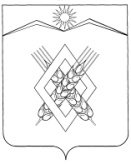 АДМИНИСТРАЦИЯ ХАРЬКОВСКОГО СЕЛЬСКОГО ПОСЕЛЕНИЯЛАБИНСКИЙ РАЙОНП О С Т А Н О В Л Е Н И Еот 10.12.2018                                                                                                     № 111х. ХарьковскийО внесении изменений в постановление администрации Харьковского сельского поселения Лабинского района от 10 мая  2018 года № 39 «Об утверждении Административного регламента исполнения муниципальной функции «Осуществление муниципального контроля за сохранностью автомобильных дорог местного значения в границах населенных пунктов Харьковского сельского поселенияЛабинского района»В целях приведения нормативного правового акта администрации Харьковского сельского поселения Лабинского района в соответствие с законодательством Российской Федерации п о с т а н о в л я ю:1. Внести в приложение к постановлению администрации Харьковского сельского поселения Лабинского района от 10 мая 2018 года № 39 «Об утверждении Административного регламента исполнения муниципальной функции «Осуществление муниципального контроля за сохранностью автомобильных дорог местного значения в границах населенных пунктов Харьковского сельского поселения Лабинского района» следующее изменение: абзац 3 подпункта 3.6.1 пункта 3.6 дополнить подабзацем:«нарушение требований к маркировке товаров.».2. Ведущему специалисту администрации Харьковского сельского поселения Лабинского района О.В. Филипченко обнародовать настоящее постановление и разместить его на официальном сайте администрации Харьковского сельского поселения Лабинского района.3. Контроль за выполнением настоящего постановления оставляю за собой.4. Постановление вступает в силу со дня его обнародования.Глава администрацииХарьковского сельского поселенияЛабинского района                                                                       Н.Ф. Шумский